Karnataka State Open UniversityMysoreLate Fine 2014-15 Session Late fine fees Details:With Penal Fees Of Rs. 300 Till 05.04.2015With Penal Fees of Rs. 500 Till 30.04.2015With Penal Fees of Rs. 1000 Till 25.05.2015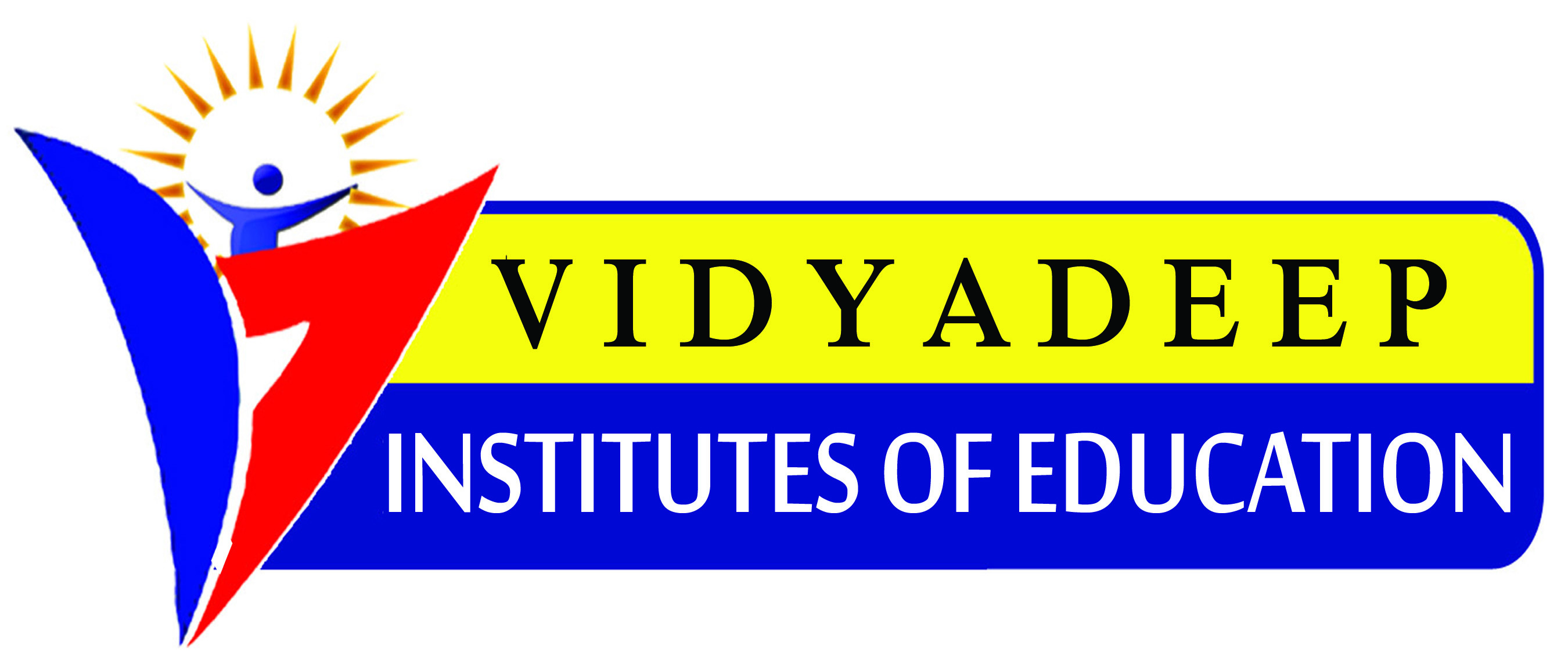                                 Web : www.vidyadeepedu.in